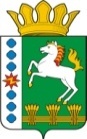 КОНТРОЛЬНО-СЧЕТНЫЙ ОРГАН ШАРЫПОВСКОГО РАЙОНАКрасноярского краяЗаключениена проект Постановления администрации Родниковского сельсовета «О внесении изменений в Постановление администрации Родниковского сельсовета от 30.10.2013 № 198-п « Об утверждении муниципальной программы Родниковского сельсовета «Развитие культуры» (в ред. от 30.10.2014 № 93-п, от 21.12.2015 № 171-п, от 12.12.2017 № 137-п)28 декабря  2018 год 						                  № 207Настоящее экспертное заключение подготовлено Контрольно – счетным органом Шарыповского района на основании ст. 157 Бюджетного  кодекса Российской Федерации, ст. 9 Федерального закона от 07.02.2011 № 6-ФЗ «Об общих принципах организации и деятельности контрольно – счетных органов субъектов Российской Федерации и муниципальных образований», ст. 5 Решения Шарыповского районного Совета депутатов от 20.09.2012 № 31/289р «О внесении изменений и дополнений в Решение Шарыповского районного Совета депутатов от 21.06.2012 № 28/272р «О создании Контрольно – счетного органа Шарыповского района» (в ред. от 20.03.2014 № 46/536р, от 25.09.2014 № 51/573р, от 26.02.2015 № 56/671р),  п.1.2. Соглашения от 15.01.2015 «О передаче Контрольно-счетному органу Шарыповского района полномочий Контрольно-счетного органа Родниковского сельсовета по осуществлению внешнего муниципального финансового контроля», и в соответствии со стандартом организации деятельности Контрольно – счетного органа Шарыповского района СОД 2 «Организация, проведение и оформление результатов финансово – экономической экспертизы проектов Решений Шарыповского районного Совета депутатов и нормативно – правовых актов по бюджетно – финансовым вопросам и вопросам использования муниципального имущества и проектов муниципальных программ» утвержденного приказом Контрольно – счетного органа Шарыповского района от 16.12.2013 № 29.Представленный на экспертизу проект Постановления администрации Родниковского сельсовета «О внесении изменений в Постановление администрации Родниковского сельсовета от 30.10.2013 № 198-п «Об утверждении муниципальной программы Родниковского сельсовета «Развитие культуры» (в ред. от 30.10.2014 № 93-п, от 21.12.2015 № 171-п, от 12.12.2017 № 137-п) направлен в Контрольно – счетный орган Шарыповского района 28 декабря 2018 года, разработчиком данного проекта Постановления является администрация Родниковского сельсовета Шарыповского района.Основанием для разработки муниципальной программы являются:- статья 179 Бюджетного кодекса Российской Федерации;- Постановление администрации Родниковского сельсовета от 20.08.2013 № 155-п «Об утверждении Порядка разработки, утверждения и реализации   муниципальных программ»;- распоряжение администрации Родниковского сельсовета от 20.08.2013  № 70-р «Об утверждении перечня муниципальных программ Родниковского сельсовета».Ответственный исполнитель муниципальной программы администрация Родниковского сельсовета.Соисполнители муниципальной программы отсутствуют.Подпрограммой муниципальной программы является - народное творчество и культурно-досуговая деятельность.Целью муниципальной программы является создание условий для развития и реализации культурного и духовного потенциала населения.Задачей муниципальной программы является сохранение и развитие народных художественных традиций и создание равных условий для культурного развития населения.Мероприятие проведено 28 декабря  2018 года.В ходе подготовки заключенияКонтрольно – счетным органом Шарыповского района были проанализированы следующие материалы:- проект Постановления администрации Родниковского сельсовета «О внесении изменений в постановление администрации Родниковского сельсовета от 30.10.2013 № 198-п «Об утверждении муниципальной программы Родниковского сельсовета «Развитие культуры» (в ред. от 30.10.2014 № 93-п, от 21.12.2015 № 171-п, от 12.12.2017 № 137-п).- паспорт муниципальной программы Родниковского сельсовета «Развитие культуры».Рассмотрев представленные материалы к проекту Постановления муниципальной программы «Развитие культуры» установлено следующее:В соответствии с проектом паспорта Программы происходит изменение по строке (пункту) «Ресурсное обеспечение муниципальной программы», после внесения изменений строка  будет читаться:Увеличение  объемов бюджетных ассигнований на реализацию муниципальной программы за счет средств бюджета поселения составило в сумме 141 300,00 руб. (0,38%) на мероприятие «Предоставление межбюджетных трансфертов бюджету муниципального района на исполнение переданных полномочий по созданию условий для организации досуга и обеспечения жителей поселения услугами организаций культуры на территории Родниковского сельсовета» в рамках подпрограммы «Народное творчество и культурно – досуговая деятельность».На основании выше изложенного Контрольно – счетный орган Шарыповского района не согласовывает проект Постановления администрации Родниковского сельсовета «О внесении изменений в постановление администрации Родниковского сельсовета от 30.10.2013 № 198-п «Об утверждении муниципальной программы Родниковского сельсовета «Развитие культуры» (в ред. от 30.10.2014 № 93-п, от 21.12.2015 № 171-п, от 12.12.2017 № 137-п).Председатель Контрольно – счетного органа						Г.В. СавчукАудиторКонтрольно – счетного органа						И.В. ШмидтРесурсное обеспечение  муниципальной программы Предыдущая редакцияПредлагаемая редакция (проект Постановления)Ресурсное обеспечение  муниципальной программы Планируемое финансирование программных мероприятий  составляет 36 720 711,99 руб., в том числе за счет средств:краевого бюджета 1 109 846,05 руб., из них:2014 год – 183 854,00 руб.;2015 год – 53 700,00 руб.;2016 год – 25 830,00 руб.;2017 год – 846 462,05 руб.;2018 год – 0,00 руб.;2019 год – 0,00 руб.;2020 год – 0,00 руб.районного бюджета 261 597,00 руб., из них:2014 год – 0,00 руб.;2015 год – 36 785,00 руб.;2016 год – 0,00 руб.;2017 год – 224 812,00 руб.;2018 год – 0,00 руб.;2019 год – 0,00 руб.;2020 год – 0,00 руб.бюджета поселения 35 257 068,94 руб., из них:2014 год – 6 456 727,00 руб.;2015 год – 5 347 519,00 руб.;2016 год – 5 401 666,94 руб.;2017 год – 5 067 666,00 руб.;2018 год – 4 327 830,00 руб.;2019 год – 4 327 830,00 руб.; 2020 год – 4 327 830,00 руб.Внебюджетных источников 92 200,00 руб., из них:2014 год – 23 000,00 руб.;2015 год – 26 000,00 руб.;2016 год – 29 000,00 руб.;2017 год – 14 200,00 руб.;2018 год – 0,00 руб.;2019 год -  0,00 руб.; 2020 год – 0,00 руб.Планируемое финансирование программных мероприятий  составляет 36 862 011,99 руб., в том числе за счет средств:краевого бюджета 1 109 846,05 руб., из них:2014 год – 183 854,00 руб.;2015 год – 53 700,00 руб.;2016 год – 25 830,00 руб.;2017 год – 846 462,05 руб.;2018 год – 0,00 руб.;2019 год – 0,00 руб.;2020 год – 0,00 руб.районного бюджета 261 597,00 руб., из них:2014 год – 0,00 руб.;2015 год – 36 785,00 руб.;2016 год – 0,00 руб.;2017 год – 224 812,00 руб.;2018 год – 0,00 руб.;2019 год – 0,00 руб.;2020 год – 0,00 руб.бюджета поселения 35 398 368,94 руб., из них:2014 год – 6 456 727,00 руб.;2015 год – 5 347 519,00 руб.;2016 год – 5 401 666,94 руб.;2017 год – 5 067 666,00 руб.;2018 год – 4 469 130,00 руб.;2019 год – 4 327 830,00 руб.; 2020 год – 4 327 830,00 руб.Внебюджетных источников 92 200,00 руб., из них:2014 год – 23 000,00 руб.;2015 год – 26 000,00 руб.;2016 год – 29 000,00 руб.;2017 год – 14 200,00 руб.;2018 год – 0,00 руб.;2019 год -  0,00 руб.; 2020 год – 0,00 руб.